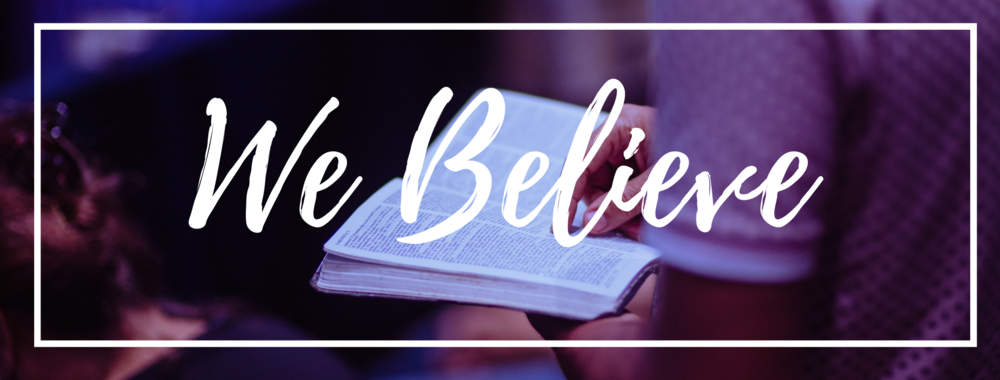 Lordship of Jesus Christ!Matthew 16:13-16; Mark 15:1-12A.	Who is Jesus?The Opening Question: Who do People say I am? v13The Crucial Question: Who do You say I am? v15The Crucial Issue: Is Jesus Christ God?Jesus Christ is no Ordinary man; He is EmmanuelHe Is God and Must be God; if not, His death is a good Intention and an incredible Sacrifice, but not Effective to pay for sinMan is Dead in sin; God is Just and the Justifier of manThe Divine Dilemma becomes the Great ExchangeThe Claims of ScriptureThe Claims of Jesus HimselfB.	What will I Do with Jesus?The Crucial Question: What will You do with Jesus?It is not enough to have an Intellectual understanding; even the Demons believe and shudderAccept Jesus as your Savior; He is the Only hope for salvationConfess Him as your Lord; He is either Lord of All or He is Not Lord at All!Honolulu Assembly of God  We Believe!  September 25, 2022